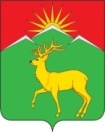 Администрация Малиновского сельсоветаСаянского района Красноярского краяПОСТАНОВЛЕНИЕс. Малиновка20.06.2023							№ 10Об утверждении муниципальной Программы в области энергосбережения и повышения энергетической эффективности в 2023 г. на 2024-2026 годы администрации Малиновского сельсовета В соответствии с Федеральными Законами от 06.10.2003 № 131-ФЗ «Об общих принципах организации местного самоуправления в Российской Федерации», от 23.11.2009 № 261-ФЗ «Об энергосбережении и о повышении энергетической эффективности, и о внесении изменений в отдельные законодательные акты Российской Федерации», руководствуясь Уставом Малиновского сельсовета Саянского района, администрация Малиновского сельсоветаПОСТАНОВЛЯЕТ:1. Утвердить муниципальную Программу в области энергосбережения и повышения энергетической эффективности администрации Малиновского сельсовета в 2023 на 2024-2026 годы согласно приложения к настоящему постановлению.2. Установить, что указанные объёмы финансирования ежегодно корректируются в соответствии с утвержденным бюджетом Малиновского сельсовета на очередной финансовый год и плановый период.3. Контроль за исполнением настоящего постановления возлагается на главу сельсовета.4. Настоящее постановление вступает в силу в день, следующий за днем официального опубликования в газете «Вести поселения», и подлежит размещению в информационно-телекоммуникационной сети Интернет на сайте администрации Саянского района www.adm-sayany.ru.Глава Малиновского сельсовета				А. И. МазуровПриложение №1 к постановлению администрации Малиновского сельсовета от 20.06.2023 г. № 10 МУНИЦИПАЛЬНАЯ ПРОГРАММАВ ОБЛАСТИ ЭНЕРГОСБЕРЕЖЕНИЯ И ПОВЫШЕНИЯ ЭНЕРГЕТИЧЕСКОЙ ЭФФЕКТИВНОСТИ АДМИНИСТРАЦИИ МАЛИНОВСКОГО СЕЛЬСОВЕТА В 2023 ГОДУ НА 2024-2026 ГОДЫ                                                Содержание1. ВВЕДЕНИЕЭнергосбережение и повышение энергетической эффективности следует рассматривать как один из основных источников будущего экономического роста в целом по России, так и в отдельно взятом субъекте. Однако до настоящего времени этот источник был задействован лишь в малой степени. Существенное повышение уровня энергетической эффективности может быть обеспечено только при комплексном подходе к вопросу энергосбережения. Цель энергосбережения одна и следует из его определения - это повышение энергоэффективности во всех отраслях, во всех поселениях и в стране в целом. И задача - определить, какими мерами и насколько можно осуществить это повышение. Муниципальная Программа в области энергосбережения и повышения энергетической эффективности разработана в соответствии с требованиями нормативных документов:Федеральный закон от 23 ноября 2009 г. № 261-ФЗ «Об энергосбережении и о повышении энергетической эффективности, и о внесении изменений в отдельные законодательные акты Российской Федерации»; Постановление Правительства РФ от 07.10.2019г. № 1289 «О требованиях к снижению государственными (муниципальными) учреждениями в сопоставимых условиях суммарного объема потребляемых ими дизельного и иного топлива, мазута, природного газа, тепловой энергии, электрической энергии, угля, а также объема потребления ими воды»; Приказ Минэнерго России № 398 от 30.06.2014г. «Об утверждении требований к форме программ в области энергосбережения и повышения энергетической эффективности организаций с участием государства, и муниципального образования, организаций, осуществляющих регулируемые виды деятельности, и отчетности о ходе их реализации»;Приказ Минэкономразвития России № 425 от 15.07.2020г. «Об утверждении методических рекомендаций по определению целевого уровня снижения потребления государственными (муниципальными) учреждениями суммарного объема потребления ими энергетических ресурсов и воды»; Приказ Минэкономразвития России № 468 от 29.06.2019г. «Об утверждении методических рекомендаций по оценке эффективности реализации мероприятий по энергосбережению и повышению энергетической эффективности в промышленности; Приказ Минэкономразвития России № 61 от 07.02.2010г. «Об утверждении примерного перечня мероприятий в области энергосбережения и повышения энергетической эффективности, который может быть использован в целях разработки региональных, муниципальных программ области энергосбережения и повышения энергетической эффективности». Приказ Минэкономразвития России от 15.07.2020 № 425 «Об утверждении методических рекомендаций по определению целевого уровня снижения потребления государственными (муниципальными) учреждениями суммарного объема потребляемых ими энергетических ресурсов и воды»В программе энергосбережения и повышения энергетической эффективности отражены значения целевых показателей, мероприятия, направленные на их достижение, экономический и технологический эффект от реализации мероприятий, сроки окупаемости мероприятий.Экономический эффект и технологический эффект от реализации мероприятий, сроки окупаемости мероприятий определены в программе энергосбережения и повышения энергетической эффективности отдельно в отношении каждого мероприятия.Срок окупаемости мероприятия определен как период времени, в течение которого затраты на выполнение соответствующего мероприятия будут компенсированы суммарной величиной экономического эффекта от реализации данного мероприятия.2. ПАСПОРТМУНИЦИПАЛЬНОЙ ПРОГРАММЫ ЭНЕРГОСБЕРЕЖЕНИЯ И ПОВЫШЕНИЯ ЭНЕРГЕТИЧЕСКОЙ ЭФФЕКТИВНОСТИАДМИНИСТРАЦИИ МАЛИНОВСКОГО СЕЛЬСОВЕТА САЯНСКОГО РАЙОНА КРАСНОЯРСКОГО КРАЯ3. СВЕДЕНИЯ О ЦЕЛЕВЫХ ПОКАЗАТЕЛЯХ  МУНИЦИПАЛЬНОЙ ПРОГРАММЫ ЭНЕРГОСБЕРЕЖЕНИЯ И ПОВЫШЕНИЯ ЭНЕРГЕТИЧЕСКОЙ ЭФФЕКТИВНОСТИВ соответствии с требованиями, установленными Приказом Минэкономразвития России от 15.07.2020 № 425 «Об утверждении методических рекомендаций по определению целевого уровня снижения потребления государственными (муниципальными) учреждениями суммарного объема потребляемых ими энергетических ресурсов и воды» произведен расчет целевого уровня снижения потребления ресурсов.В качестве исходной информации для определения потенциала снижения потребления ресурсов рекомендуется использовать данные декларации о потреблении энергетических ресурсов и Энергетического паспорта № ЭП-516-2017-14.Определение потенциала снижения потребления ресурсов осуществлялось в следующей последовательности:1) определялась функционально-типологическая группа, к которой принадлежит объект (здание, сооружение, помещение общественного назначения);2) определялись все потребляемые на объекте ресурсы;3) рассчитывался удельный годовой расход каждого ресурса в базовом году;4) удельный годовой расход потребления каждого ресурса в базовом году приводился к сопоставимым условиям;5) определялся потенциал снижения потребления каждого ресурса.Для расчета целевого уровня снижения потребления энергетических ресурсов за основу взяты сведения об объектах, находящихся в оперативном управлении администрации Малиновского сельсовета и в собственности муниципального образования Малиновский сельсовет, характеристики которых приведены ниже.Таблица 1Помимо этого, в расчете учтены сведения о находящихся в собственности учреждения транспортных средствах (таблица 2), и потреблении топлива транспортом по видам (таблица 3).Таблица 2Таблица 3На основании полученных данных расчет целевого уровня снижения потребления энергоресурсов для каждого объекта выглядит следующим образом:Муниципальная Программа в области энергосбережения и повышения энергетической эффективности администрации Малиновского сельсовета рассчитана в 2023 и на 2024-2026 годы. В ходе реализации программных мероприятий планируется достичь снижения потерь тепловой и электрической энергии, холодной и горячей воды, а также моторного топлива, что в свою очередь повлечет сокращение расходов организации в целом. Ниже приведен ряд целевых показателей энергосбережения и повышения энергетической эффективности, достижение которых должно обеспечиваться в результате реализации мероприятий, содержащихся в программе. За базовый год взяты значения 2022 г.Ниже приведены значения показателей программы в целом по администрации Малиновского сельсовета.Так как технологический и экономический эффект от реализации программных мероприятий находятся в прямой зависимости от значений, перечисленных выше показателей, обязательным условием при выполнении программы является ежегодное их определение на основе анализа статей затрат производства и результатов деятельности организации в целом. В случае несоответствия реальных значений данных показателей плановым, необходимо на основе системного анализа определить причину отклонения и при необходимости произвести соответствующую корректировку программных мероприятий. Отклонение на величину, не превышающую 5% от планового значения, следует считать допустимы4.  ПЕРЕЧЕНЬ МЕРОПРИЯТИЙМУНИЦИПАЛЬНОЙ ПРОГРАММЫ ЭНЕРГОСБЕРЕЖЕНИЯ И ПОВЫШЕНИЯЭНЕРГЕТИЧЕСКОЙ ЭФФЕКТИВНОСТИДостижение поставленной цели и решение задач программы предусмотрено посредством реализации комплекса мероприятий: организационных, правовых, технических, технологических и экономических мероприятий, включающих: развитие нормативно-правовой базы энергосбережения; информационное обеспечение и пропаганду энергосбережения; энергосбережение и повышение энергетической эффективности. Развитие нормативно-правовой базы энергосбереженияМероприятия раздела направлены на совершенствование нормативно-правовой базы в области стимулирования энергосбережения и повышения энергетической эффективности: разработка и издание распоряжений, устанавливающих на определенный этап перечень выполняемых мероприятий, ответственных лиц, достигаемый эффект, систему отчетных показателей. Информационное обеспечение и пропаганда энергосбереженияИнформационное обеспечение и пропаганда энергосбережения представляет собой вовлечение в процесс энергосбережения работников учреждения путем формирования устойчивого внимания к этой проблеме, создание мнения о важности и необходимости энергосбережения. Программные мероприятия по данному направлению:  предоставление в простых и доступных формах информации о способах энергосбережения, преимуществах энергосберегающих технологий и оборудования, особенностях их выбора и эксплуатации; вовлечение в процесс энергосбережения всех работников учреждения; проведение занятий по основам энергосбережения среди работников, позволяющих формировать мировоззрение на рачительное использование энергоресурсов.Энергосбережение и повышение энергетической эффективности В рамках настоящей программы предполагается реализация первоочередных мер, направленных на повышение энергоэффективности: проведения мероприятий по сокращению объемов потребления ТЭР.Разбитый по годам и планируемый к реализации перечень мероприятий программы представлен ниже.                                                                                          ПЕРЕЧЕНЬМЕРОПРИЯТИЙ МУНИЦИПАЛЬНОЙ ПРОГРАММЫ ЭНЕРГОСБЕРЕЖЕНИЯ И ПОВЫШЕНИЯ ЭНЕРГЕТИЧЕСКОЙ ЭФФЕКТИВНОСТИ5.   ОТЧЕТ О ДОСТИЖЕНИИ ЗНАЧЕНИЙ ЦЕЛЕВЫХ ПОКАЗАТЕЛЕЙ МУНИЦИПАЛЬНОЙ ПРОГРАММЫ ЭНЕРГОСБЕРЕЖЕНИЯ И ПОВЫШЕНИЯ ЭНЕРГЕТИЧЕСКОЙ ЭФФЕКТИВНОСТИ          Контроль за ходом реализации мероприятий программы осуществляет администрация Малиновского сельсовета.Отчетность формируется с начала действия программы. Отчетность формируется по состоянию на 1 января года, следующего за отчетным.Отчетность состоит из форм, приведенных в этом и следующем разделе.«__» ______________ 20__ г.6.  ОТЧЕТ О РЕАЛИЗАЦИИ МЕРОПРИЯТИЙ МУНИЦИПАЛЬНОЙ ПРОГРАММЫ ЭНЕРГОСБЕРЕЖЕНИЯИ ПОВЫШЕНИЯ ЭНЕРГЕТИЧЕСКОЙ ЭФФЕКТИВНОСТИ«__» ______________ 20__ г.1. ВВЕДЕНИЕ…………..42. Паспорт программы…………..53. Сведения о целевых показателях программы…………..84. Перечень мероприятий программы…………..145. Отчет о достижении значений целевых показателей    программы (форма)…………..186. Отчет о реализации мероприятий программы (форма)…………..19Полное наименование организацииАдминистрация Малиновского сельсовета Основание для разработки программыФедеральный закон от 23 ноября 2009 г. № 261-ФЗ «Об энергосбережении и о повышении энергетической эффективности, и о внесении изменений в отдельные законодательные акты Российской Федерации»; Постановление Правительства РФ от 07.10.2019г. № 1289 «О требованиях к снижению государственными (муниципальными) учреждениями в сопоставимых условиях суммарного объема потребляемых ими дизельного и иного топлива, мазута, природного газа, тепловой энергии, электрической энергии, угля, а также объема потребления ими воды»; Приказ Минэнерго России № 398 от 30.06.2014 г. «Об утверждении требований к форме программ в области энергосбережения и повышения энергетической эффективности организаций с участием государства, и муниципального образования, организаций, осуществляющих регулируемые виды деятельности, и отчетности о ходе их реализации»;Приказ Минэкономразвития России № 425 от 15.07.2020г. «Об утверждении методических рекомендаций по определению целевого уровня снижения потребления государственными (муниципальными) учреждениями суммарного объема потребления ими энергетических ресурсов и воды»; Приказ Минэкономразвития России № 468 от 29.06.2019г. «Об утверждении методических рекомендаций по оценке эффективности реализации мероприятий по энергосбережению и повышению энергетической эффективности в промышленности; Приказ Минэкономразвития России № 61 от 07.02.2010г. «Об утверждении примерного перечня мероприятий в области энергосбережения и повышения энергетической эффективности, который может быть использован в целях разработки региональных, муниципальных программ области энергосбережения и повышения энергетической эффективности». Приказ Минэкономразвития России от 15.07.2020г. № 425 «Об утверждении методических рекомендаций по определению целевого уровня снижения потребления государственными (муниципальными) учреждениями суммарного объема потребляемых ими энергетических ресурсов и воды»Полное наименование исполнителей и (или) соисполнителей программыАдминистрация Малиновского сельсовета Полное наименование разработчиков программыАдминистрация Малиновского сельсовета Цели программыПовышение эффективности потребления энергетических ресурсов и достижение наиболее высоких целевых показателей энергосбережения и снижение финансовой нагрузки на районный бюджетЗадачи программы1. Снижение объемов потребления топливно-энергетических ресурсов при сохранении устойчивости функционирования учреждения.2. Снижение финансовых затрат на оплату потребления топливно-энергетических ресурсов.3. Сокращение потерь топливно-энергетических ресурсов.4. Снижение финансовой нагрузки на местный бюджет.Целевые показатели программыЦелевые показатели рассчитываются в соответствии с Методикой расчета значений целевых показателей в области энергосбережения и повышения энергетической эффективности, в том числе в сопоставимых условиях, Приказ Минэкономразвития России от 15.07.2020г. № 425 «Об утверждении методических рекомендаций по определению целевого уровня снижения потребления государственными (муниципальными) учреждениями суммарного объема потребляемых ими энергетических ресурсов и водыСроки реализации программыВ 2023 на 2024-2026 годыИсточники и объемы финансового обеспечения реализации программыФинансирование программных мероприятий осуществляется за счет средств краевого и местного бюджетов в объемах, предусмотренных решением о бюджете на очередной финансовый год и плановый период. Объем средств, необходимых для финансирования Программы, составляет:  тыс. рублей,в том числе на:2023 год – 0,00  тыс. руб.;2024 год –7,00  тыс. руб.;2025 год –0,00 тыс. руб.;2026 год  -0,00  тыс. руб.Планируемые результаты реализации программы1. Обеспечение ежегодного сокращения потребления топливно-энергетических ресурсов не менее 2 %.2. Снижение платежей за энергоресурсы при обеспечении комфортных условий пребывания.3. Формирование «энергосберегающего» типа мышления в коллективе.4. Пресечение нерационального расходования и сокращение потерь топливно-энергетических ресурсов.5. Повышение эффективности энергопотребления путем внедрения современных энергосберегающих технологий и оборудования.ОбъектЗдание администрацииУчреждения коммунального хозяйстваУчреждение коммунального хозяйстваУчреждение коммунального хозяйстваФункционально-типологическая группа объектовЗдание администрации Малиновского сельсоветаВодонапорная башня №1Водонапорная башня №2скважинаСубъект Российской ФедерацииКрасноярский край, Саянский район, с. Малиновка, ул.Ленина, 46Красноярский край, Саянский район, с.Малиновка, ул.Ленина, 94Красноярский край, Саянский район, с.Малиновка, ул.Молодёжная, 12АКрасноярский край, Саянский район, д.Алексеевка, ул.Трактовая, 11Год ввода в эксплуатацию1984201720211983Режим работы1 сменакруглосуточнокруглосуточнокруглосуточноЭтажность1111Общая площадь, м2149,38330,03Полезная площадь, м2149,38330,03Число пользователей (работников и посетителей в сутки), чел4111Температура внутреннего воздуха, 0С18555Подключение здания к централизованному теплоснабжениюнетнетнетнетНаличие прибора коммерческого учета тепловой энергиинетнетнетнетНаличие централизованной подачи ГВС от ЦТПнетнетнетнетНаличие прибора коммерческого учета горячей водынетнетнетнетПотребление горячей воды, м3нетнетнетнетНаличие централизованной подачи ХВСнетнетнетнетНаличие прибора коммерческого учета холодной водынетнетнетнетПотребление холодной воды, м3нетнетнетнетНаличие прибора коммерческого учета электрической энергиидадададаПотребление электрической энергии, кВт/ч356028342645308Наличие централизованного газоснабжения на цели приготовления пищинетнетнетнетНаличие прибора коммерческого учета газанетнетнетнетНаличие на объекте газовых котлов (нагревателей), вырабатывающих тепловую энергию на нужды отопления и ГВСнетнетнетдаПотребление природного газа, м3нетнетнетнетПотребление твердого топлива для выработки тепловой энергии на нужды отопления и вентиляцииданетнетнетИной вид топлива для выработки тепловой энергии на нужды отопления и вентиляции нетнетнетнетПотребление иного вида топлива для выработки тепловой энергии на нужды отопления и вентиляции, тутнетнетнетНетТранспортное средствоТранспортное средствоТранспортное средствоТранспортное средствоЛегковые автомобили и автобусыЛегковые автомобили и автобусыГрузовые автомобилиГрузовые автомобилиГодовой пробег, км30330Годовой пробег, км-Паспортный расход топлива (смешанный цикл), л/10014Паспортный расход топлива (смешанный цикл), л/100-Потребление топлива транспортом по видамПотребление топлива транспортом по видамПотребление топлива транспортом по видамВид топливаЕдиница измеренияОбъем потребленияБензинлитры4246ПоказательУдельное годовое значениеУровень высокой эффективности (справочно)Потенциал снижения потребления Целевой уровень экономииЦелевой уровень снижения 
за первый годЦелевой уровень снижения 
за первый и второй годЦелевой уровень снижения 
за трехлетний периодЗдание администрацииЗдание администрацииЗдание администрацииЗдание администрацииЗдание администрацииЗдание администрацииЗдание администрацииЗдание администрацииПотребление тепловой энергии на отопление и вентиляцию, Втч/м2/ГСОПтребование по снижению потребления не устанавливаетсянеприменимонеприменимонеприменимонеприменимонеприменимонеприменимоПотребление горячей воды, м3/челтребование по снижению потребления не устанавливается----------------------------------Потребление холодной воды, м3/челтребование по снижению потребления не устанавливается--------------------------------------------------Потребление электрической энергии, кВтч/м239,939,9------2%0,791,582,37Потребление природного газа, м3/м2требование по снижению потребления не устанавливаетсянеприменимонеприменимонеприменимонеприменимонеприменимонеприменимоПотребление твердого топлива на нужды отопления и вентиляции, Втч/м2/ГСОПтребование по снижению потребления не устанавливаетсянеприменимонеприменимонеприменимонеприменимонеприменимонеприменимоПотребление иного энергетического ресурса на  нужды отопления и вентиляции, Втч/м2/ГСОПтребование по снижению потребления не устанавливаетсянеприменимонеприменимонеприменимонеприменимонеприменимонеприменимоПотребление моторного топлива, тут/лТребование по снижению потребления не устанавливаетсянеприменимонеприменимонеприменимонеприменимонеприменимонепременимоВодонапорная башня №1Водонапорная башня №1Водонапорная башня №1Водонапорная башня №1Водонапорная башня №1Водонапорная башня №1Водонапорная башня №1Водонапорная башня №1Потребление тепловой энергии на отопление и вентиляцию, Втч/м2/ГСОПНе потребляетсянеприменимонеприменимонеприменимонеприменимонеприменимонеприменимоПотребление горячей воды, м3/челНе потребляетсянеприменимонеприменимонеприменимонеприменимонеприменимонеприменимоПотребление холодной воды, м3/челНе потребляетсянеприменимонеприменимонеприменимонеприменимонеприменимонеприменимоПотребление электрической энергии, кВтч/м2133.05неприменимонеприменимо2%2,665,327,98Потребление природного газа, м3/м2Не потребляетсянеприменимонеприменимонеприменимонеприменимонеприменимонеприменимоПотребление твердого топлива на нужды отопления и вентиляции, Втч/м2/ГСОПНе потребляетсянеприменимонеприменимонеприменимонеприменимонеприменимонеприменимоПотребление иного энергетического ресурса на  нужды отопления и вентиляции, Втч/м2/ГСОПНе потребляетсянеприменимонеприменимонеприменимонеприменимонеприменимонеприменимоПотребление моторного топлива, тут/лтребование по снижению потребления не устанавливаетсянеприменимонеприменимонеприменимонеприменимонеприменимонеприменимоВодонапорная башня №2Водонапорная башня №2Водонапорная башня №2Водонапорная башня №2Водонапорная башня №2Водонапорная башня №2Водонапорная башня №2Водонапорная башня №2Потребление тепловой энергии на отопление и вентиляцию, Втч/м2/ГСОПтребование по снижению потребления не устанавливаетсянеприменимонеприменимонеприменимонеприменимонеприменимонеприменимоПотребление горячей воды, м3/челтребование по снижению потребления не устанавливаетсянеприменимонеприменимонеприменимонеприменимонеприменимонеприменимоПотребление холодной воды, м3/челтребование по снижению потребления не устанавливаетсянеприменимонеприменимонеприменимонеприменимонеприменимонеприменимоПотребление электрической энергии, кВтч/м2124.18неприменимонеприменимо2%2,484,967,44Потребление природного газа, м3/м2требование по снижению потребления не устанавливаетсянеприменимонеприменимонеприменимонеприменимонеприменимонеприменимоПотребление твердого топлива на нужды отопления и вентиляции, Втч/м2/ГСОПтребование по снижению потребления не устанавливаетсянеприменимонеприменимонеприменимонеприменимонеприменимонеприменимоПотребление иного энергетического ресурса на  нужды отопления и вентиляции, Втч/м2/ГСОПтребование по снижению потребления не устанавливаетсянеприменимонеприменимонеприменимонеприменимонеприменимонеприменимоПотребление моторного топлива, тут/лтребование по снижению потребления не устанавливаетсянеприменимонеприменимонеприменимонеприменимонеприменимонеприменимоN п/пНаименование показателя программыЕдиница измеренияБазовоепотребление/значениеПлановые значения целевых показателей программы.Плановые значения целевых показателей программы.Плановые значения целевых показателей программы.N п/пНаименование показателя программыЕдиница измерения2022 г.2024 г.2025 г2026 г.12345671Удельный расход тепловой энергии (в расчете на 1 кв. метр общей площади)Гкал/м20,260,260,260,262Целевой уровень экономии тепловой энергии%0,0требование по снижению потребления не устанавливаетсятребование по снижению потребления не устанавливаетсятребование по снижению потребления не устанавливается3Удельный расход горячей воды (в расчете на 1 человека)м3/чел---------------------4Целевой уровень экономии горячей воды%-------------5Удельный расход холодной воды (в расчете на 1 человека)м3/чел-----------------6Целевой уровень экономии холодной воды%------требование по снижению потребления не устанавливаетсятребование по снижению потребления не устанавливаетсятребование по снижению потребления не устанавливается7Удельный расход электрической энергии (в расчете на 1 кв. метр общей площади)кВт/м2701.56687.95674.62661.558Целевой уровень экономии электрической энергии%-2,02,02,09Удельный расход природного газа (в расчете на 1 человека)м3/м2----10Целевой уровень экономии природного газа%----11Удельный расход  твёрдого топлива на выработку тепловой энергии (в расчете на 1 кв. метр общей площади)Втч/м2/ГСОП34---12Целевой уровень экономии твёрдого топлива%0,1--13Удельный расход  иного энергетического ресурса на  нужды отопления и вентиляции (в расчете на 1 кв. метр общей площади)Втч/м2/ГСОП--------14Целевой уровень экономии иного энергетического ресурса на  нужды отопления и вентиляции%-------15Удельный расход  моторного топлива тут/л3,129---16Целевой уровень экономии моторного топлива%1,0---N п/пНаименование мероприятия программы2024 год2024 год2024 год2024 год2024 год2025 год2025 год2025 год2025 год2025 год2026 год2026 год2026 год2026 год2026 год2026 годN п/пНаименование мероприятия программыФинансовое обеспечение реализации мероприятийФинансовое обеспечение реализации мероприятийЭкономия топливно-энергетических ресурсовЭкономия топливно-энергетических ресурсовЭкономия топливно-энергетических ресурсовФинансовое обеспечение реализации мероприятийФинансовое обеспечение реализации мероприятийЭкономия топливно-энергетических ресурсовЭкономия топливно-энергетических ресурсовЭкономия топливно-энергетических ресурсовФинансовое обеспечение реализации мероприятийФинансовое обеспечение реализации мероприятийФинансовое обеспечение реализации мероприятийЭкономия топливно-энергетических ресурсовЭкономия топливно-энергетических ресурсовЭкономия топливно-энергетических ресурсовN п/пНаименование мероприятия программыФинансовое обеспечение реализации мероприятийФинансовое обеспечение реализации мероприятийв натуральном выражениив натуральном выражениив стоимостном выражении, тыс. руб.Финансовое обеспечение реализации мероприятийФинансовое обеспечение реализации мероприятийв натуральном выражениив натуральном выражениив стоимостном выражении, тыс. руб.Финансовое обеспечение реализации мероприятийФинансовое обеспечение реализации мероприятийФинансовое обеспечение реализации мероприятийв натуральном выражениив натуральном выражениив стоимостном выражении, тыс. руб.N п/пНаименование мероприятия программыисточникобъем, тыс. руб.кол-воед. изм.в стоимостном выражении, тыс. руб.источникобъем, тыс. руб.кол-воед. изм.в стоимостном выражении, тыс. руб.источникобъем, тыс. руб.кол-вокол-воед. изм.в стоимостном выражении, тыс. руб.123456789101112131415151617ОБЩИЕ МЕРОПРИЯТИЯОБЩИЕ МЕРОПРИЯТИЯОБЩИЕ МЕРОПРИЯТИЯОБЩИЕ МЕРОПРИЯТИЯОБЩИЕ МЕРОПРИЯТИЯОБЩИЕ МЕРОПРИЯТИЯОБЩИЕ МЕРОПРИЯТИЯОБЩИЕ МЕРОПРИЯТИЯОБЩИЕ МЕРОПРИЯТИЯОБЩИЕ МЕРОПРИЯТИЯОБЩИЕ МЕРОПРИЯТИЯОБЩИЕ МЕРОПРИЯТИЯОБЩИЕ МЕРОПРИЯТИЯОБЩИЕ МЕРОПРИЯТИЯОБЩИЕ МЕРОПРИЯТИЯОБЩИЕ МЕРОПРИЯТИЯОБЩИЕ МЕРОПРИЯТИЯОБЩИЕ МЕРОПРИЯТИЯ1Разработка и издание распоряжений, устанавливающих на определенный этап перечень выполняемых мероприятий, ответственных лиц, достигаемый эффект, систему отчетных показателейне требует затрат----не требует затрат----не требует затрат-----2Систематическая ревизия приборов учета электроэнергиине требует затрат  проводится штатным сотрудником--кВт/чопреде-ляется по фактуне требует затрат  проводится штатным сотрудником--кВт/чопреде-ляется по фактуне требует затрат  проводится штатным сотрудником---кВт/чопреде-ляется по факту3Применение навыков ресурсосберегающего вождения транспортных средствне требует затрат  проводится штатным сотрудником0,00тут/л0не требует затрат  проводится штатным сотрудником0,00.0тут/л0.0не требует затрат  проводится штатным сотрудником0,00,00,0тут/л0.0Итого по мероприятиюИтого по мероприятиюИтого по мероприятию0,0ХХ0,0Х0,0ХХ0.0Х0,0ХХХ0.0ЗДАНИЕ АДМИНИСТРАЦИИЗДАНИЕ АДМИНИСТРАЦИИЗДАНИЕ АДМИНИСТРАЦИИЗДАНИЕ АДМИНИСТРАЦИИЗДАНИЕ АДМИНИСТРАЦИИЗДАНИЕ АДМИНИСТРАЦИИЗДАНИЕ АДМИНИСТРАЦИИЗДАНИЕ АДМИНИСТРАЦИИЗДАНИЕ АДМИНИСТРАЦИИЗДАНИЕ АДМИНИСТРАЦИИЗДАНИЕ АДМИНИСТРАЦИИЗДАНИЕ АДМИНИСТРАЦИИЗДАНИЕ АДМИНИСТРАЦИИЗДАНИЕ АДМИНИСТРАЦИИЗДАНИЕ АДМИНИСТРАЦИИЗДАНИЕ АДМИНИСТРАЦИИЗДАНИЕ АДМИНИСТРАЦИИЗДАНИЕ АДМИНИСТРАЦИИ1Монтаж теплоотражающих конструкций за радиаторами отопленияместный бюджет1,00.0Втч/м2/ГСОП0,0не требует затрат0,00,0Втч/м2/ГСОП0,0не требует затрат0,00,00,0Втч/м2/ГСОП0.0Итого по мероприятиюИтого по мероприятиюИтого по мероприятию1,0ХХ0.0Х0,0ХХ0,0Х0,0ХХХ0.02Промывка и опрессовка отопительной системы местный бюджет0,00,0Втч/м2/ГСОП0.0не требует затрат0,00,0Втч/м2/ГСОП0.0не требует затрат0,00,00,0Втч/м2/ГСОП0.0Итого по мероприятиюИтого по мероприятиюИтого по мероприятию0,0ХХ0.0Х0,0ХХ0.0Х0,0ХХХ0.03 Утепление дверных проёмовзатраты не предусматриваются2,0--0,0затраты не предусматриваются0,0--0,0местный бюджет0,000Втч/м2/ГСОП0.0Итого по мероприятиюИтого по мероприятиюИтого по мероприятию2,0ХХ0,0Х0,0ХХ0,0Х0,0ХХХ0,04Применение на практике навыков энергосбереженияне требует затрат0,00.42кВт/м20,0407не требует затрат0,00,04кВт/м20,040не требует затрат0,00,040,04кВт/м20.0388 Итого по мероприятиюИтого по мероприятиюИтого по мероприятию0,037.8Х0.366Х0,036.0Х0.360Х0,036.036.0Х0349ВОДОБАШНЯ  №1ВОДОБАШНЯ  №1ВОДОБАШНЯ  №1ВОДОБАШНЯ  №1ВОДОБАШНЯ  №1ВОДОБАШНЯ  №1ВОДОБАШНЯ  №1ВОДОБАШНЯ  №1ВОДОБАШНЯ  №1ВОДОБАШНЯ  №1ВОДОБАШНЯ  №1ВОДОБАШНЯ  №1ВОДОБАШНЯ  №1ВОДОБАШНЯ  №1ВОДОБАШНЯ  №1ВОДОБАШНЯ  №1ВОДОБАШНЯ  №1ВОДОБАШНЯ  №11Поверка прибора учета горячей водыне требует затрат0,0-м3/чел0,0местный бюджет0,00,0м3/чел0,0не требует затрат0,0---------Итого по мероприятиюИтого по мероприятиюИтого по мероприятию0,0ХХ0,0Х0,0ХХ0,0Х0,0ХХХ0,02Утепление входной группыместный бюджет2,00,0Втч/м2/ГСОП0,0не требует затрат0,00,0Втч/м2/ГСОП0,0не требует затрат0,00,00,0Втч/м2/ГСОП0,0Итого по мероприятиюИтого по мероприятиюИтого по мероприятию2,0ХХ0,0Х0,0ХХ0,0Х0,0ХХХ0,03Применение на практике навыков энергосбереженияне требует затрат0,012.8кВт/м20.124не требует затрат0,012.6кВт/м20.122не требует затрат0,012.412.4кВт/м20.120 Итого по мероприятиюИтого по мероприятиюИтого по мероприятию0,056.3Х0.545Х0,055.4Х0.537Х0,054.5654.56Х0.528Всего по мероприятиямВсего по мероприятиямВсего по мероприятиям2,056.3Х0.545Х0,055.4Х0.537Х0,054.5654.56Х0.528ВОДОБАШНЯ  №2ВОДОБАШНЯ  №2ВОДОБАШНЯ  №2ВОДОБАШНЯ  №2ВОДОБАШНЯ  №2ВОДОБАШНЯ  №2ВОДОБАШНЯ  №2ВОДОБАШНЯ  №2ВОДОБАШНЯ  №2ВОДОБАШНЯ  №2ВОДОБАШНЯ  №2ВОДОБАШНЯ  №2ВОДОБАШНЯ  №2ВОДОБАШНЯ  №2ВОДОБАШНЯ  №2ВОДОБАШНЯ  №2ВОДОБАШНЯ  №2Итого по мероприятиюИтого по мероприятиюИтого по мероприятию0,0ХХ0,0Х0.0ХХ0,0Х0,0ХХ0,01Утепление входной группыместный бюджет2,00,0Втч/м2/ГСОП0,0не требует затрат0,00,0Втч/м2/ГСОП0,0не требует затрат0,00,0Втч/м2/ГСОП0,0Итого по мероприятиюИтого по мероприятиюИтого по мероприятию2,0ХХ0,0Х0,0ХХ0,0Х0,0ХХ0,02Применение на практике навыков энергосбереженияне требует затрат0,00.73кВт/м20.007не требует затрат0,00,71кВт/м20.0069не требует затрат0,00,7кВт/м20.0068Итого по мероприятиюИтого по мероприятиюИтого по мероприятию0,015.5Х0.149Х0.015.1Х0.146Х0,014.91Х0.144Всего по мероприятиямВсего по мероприятиямВсего по мероприятиям2,0ХХ0.149Х0,0ХХ0.146Х0,014.91Х0.144КОДЫна 1 января 20__ г.ДатаНаименование организацииАдминистрация Малиновского сельсоветаNп/пНаименование показателя программыЕдиница измеренияЗначения целевых показателейЗначения целевых показателейЗначения целевых показателейNп/пНаименование показателя программыЕдиница измеренияпланфактотклонение1234561Удельный расход тепловой энергии (в расчете на 1 кв. метр общей площади)Гкал/м22Удельный расход горячей воды (в расчете на 1 человека)м3/чел3Удельный расход холодной воды (в расчете на 1 человека)м3/чел4Удельный расход электрической энергии (в расчете на 1 кв. метр общей площади)кВт/м25Удельный расход природного газа (в расчете на 1 человека)м3/м26Удельный расход  твёрдого топлива на выработку тепловой энергии (в расчете на 1 кв. метр общей площади)Втч/м2/ГСОП7Удельный расход  иного энергетического ресурса на  нужды отопления и вентиляции (в расчете на 1 кв. метр общей площади)Втч/м2/ГСОП8Удельный расход  моторного топлива тут/лРуководитель(уполномоченное лицо)(должность)(расшифровка подписи)Руководитель технической службы(уполномоченное лицо)(должность)(расшифровка подписи)Руководитель финансово- экономической службы(уполномоченное лицо)(должность)(расшифровка подписи)КОДЫна 1 января 20__ г.ДатаНаименование организацииАдминистрация Малиновского сельсовета № п/пНаименование мероприятия программыФинансовое обеспечение реализации мероприятийФинансовое обеспечение реализации мероприятийФинансовое обеспечение реализации мероприятийФинансовое обеспечение реализации мероприятийЭкономия топливно-энергетических ресурсовЭкономия топливно-энергетических ресурсовЭкономия топливно-энергетических ресурсовЭкономия топливно-энергетических ресурсовЭкономия топливно-энергетических ресурсовЭкономия топливно-энергетических ресурсовЭкономия топливно-энергетических ресурсов№ п/пНаименование мероприятия программыФинансовое обеспечение реализации мероприятийФинансовое обеспечение реализации мероприятийФинансовое обеспечение реализации мероприятийФинансовое обеспечение реализации мероприятийв натуральном выражениив натуральном выражениив натуральном выражениив натуральном выражениив стоимостном выражении, руб.в стоимостном выражении, руб.в стоимостном выражении, руб.№ п/пНаименование мероприятия программыисточникобъем, руб.объем, руб.объем, руб.количествоколичествоколичествоед. изм.планфактотклонение№ п/пНаименование мероприятия программыисточникпланфактотклонениепланфактотклонениеед. изм.планфактотклонение12345678910111213ОБЩИЕ МЕРОПРИЯТИЯОБЩИЕ МЕРОПРИЯТИЯОБЩИЕ МЕРОПРИЯТИЯОБЩИЕ МЕРОПРИЯТИЯОБЩИЕ МЕРОПРИЯТИЯОБЩИЕ МЕРОПРИЯТИЯОБЩИЕ МЕРОПРИЯТИЯОБЩИЕ МЕРОПРИЯТИЯОБЩИЕ МЕРОПРИЯТИЯОБЩИЕ МЕРОПРИЯТИЯОБЩИЕ МЕРОПРИЯТИЯОБЩИЕ МЕРОПРИЯТИЯОБЩИЕ МЕРОПРИЯТИЯ1Разработка и издание распоряжений, устанавливающих на определенный этап перечень выполняемых мероприятий, ответственных лиц, достигаемый эффект, систему отчетных показателей2Систематическая ревизия приборов учета электроэнергии3Применение навыков ресурсосберегающего вождения транспортных средствИтого по мероприятиюИтого по мероприятиюХХЗДАНИЕ АДМИНИСТРАЦИИЗДАНИЕ АДМИНИСТРАЦИИЗДАНИЕ АДМИНИСТРАЦИИЗДАНИЕ АДМИНИСТРАЦИИЗДАНИЕ АДМИНИСТРАЦИИЗДАНИЕ АДМИНИСТРАЦИИЗДАНИЕ АДМИНИСТРАЦИИЗДАНИЕ АДМИНИСТРАЦИИЗДАНИЕ АДМИНИСТРАЦИИЗДАНИЕ АДМИНИСТРАЦИИЗДАНИЕ АДМИНИСТРАЦИИЗДАНИЕ АДМИНИСТРАЦИИЗДАНИЕ АДМИНИСТРАЦИИ1Монтаж теплоотражающих конструкций за радиаторами отопленияИтого по мероприятиюИтого по мероприятиюХХ2Промывка и опрессовка отопительной системы Итого по мероприятиюИтого по мероприятиюХХ3Замена деревянных окон на оконные блоки из ПВХИтого по мероприятиюИтого по мероприятиюХХ4Применение на практике навыков энергосбереженияИтого по мероприятиюИтого по мероприятиюХХВОДОБАШНЯ №1ВОДОБАШНЯ №1ВОДОБАШНЯ №1ВОДОБАШНЯ №1ВОДОБАШНЯ №1ВОДОБАШНЯ №1ВОДОБАШНЯ №1ВОДОБАШНЯ №1ВОДОБАШНЯ №1ВОДОБАШНЯ №1ВОДОБАШНЯ №1ВОДОБАШНЯ №1ВОДОБАШНЯ №11Утепление входной группыИтого по мероприятиюИтого по мероприятиюХХ2Применение на практике навыков энергосбереженияИтого по мероприятиюИтого по мероприятиюХХВОДОБАШНЯ №2ВОДОБАШНЯ №2ВОДОБАШНЯ №2ВОДОБАШНЯ №2ВОДОБАШНЯ №2ВОДОБАШНЯ №2ВОДОБАШНЯ №2ВОДОБАШНЯ №2ВОДОБАШНЯ №2ВОДОБАШНЯ №2ВОДОБАШНЯ №2ВОДОБАШНЯ №2ВОДОБАШНЯ №2ВОДОБАШНЯ №2ВОДОБАШНЯ №21Утепление входной группыИтого по мероприятиюИтого по мероприятиюХХ2Применение на практике навыков энергосбереженияИтого по мероприятиюИтого по мероприятиюХХВсего по мероприятиямВсего по мероприятиямХХХХХСПРАВОЧНО:СПРАВОЧНО:СПРАВОЧНО:Всего с начала года реализации программыВсего с начала года реализации программыВсего с начала года реализации программыХХХХРуководитель(уполномоченное лицо)(должность)(расшифровка подписи)Руководитель технической службы(уполномоченное лицо)(должность)(расшифровка подписи)Руководитель финансово- экономической службы(уполномоченное лицо)(должность)(расшифровка подписи)